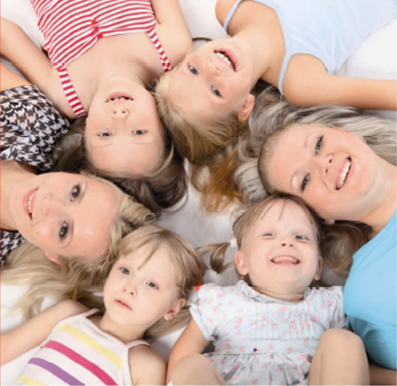 COMUNICAZIONEAVVIO ISCRIZIONI ON-LINEGentili Genitori, desideriamo informarvi che le conferme di iscrizione al servizio MENSA SCOLASTICA e TRASPORTO per l’anno 2017-2018 si potranno effettuare on-line unitamente alle nuove iscrizioni.Le registrazioni potranno essere fatte a partire dal giorno 5 maggio fino al giorno 28 luglio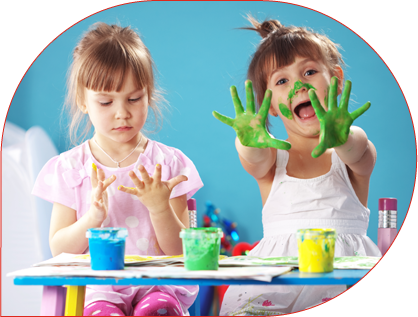 MODALITA’ DI CONFERMA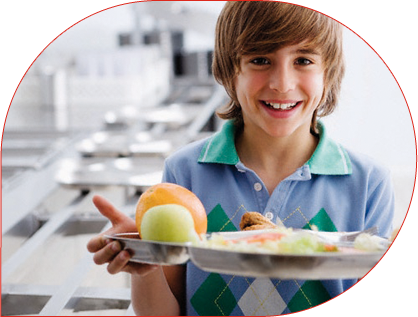 1) Andare sul sito www.tradate.scuoledussmann.it 2) Cliccare sul menù STATO PRESENZE E PAGAMENTI3) Effettuare l’accesso all’area riservata genitore con il codice utente e la password in possesso4) Cliccare sul menù ANAGRAFICA, sotto la tendina DATI UTENTE, cliccando su EFFETTUA ISCRIZIONI verrete indirizzati al portale di conferma delle iscrizioni, in cui potrete confermare o modificare i vostri dati e recapiti. Se indicherete anche la vostra mail riceverete direttamente la conferma dell’avvenuta iscrizione5) La conferma dell’iscrizione si conclude dopo il salvataggio della domanda cliccando su SALVA DOMANDA DI ISCRIZIONE6) Dopo il salvataggio potrete scaricare la LETTERA INFORMATIVA contenente il CODICE UTENTE già in uso e potrete STAMPARE LA DOMANDA DI ISCRIZIONE contenente il riepilogo dei dati inseriti MODALITA’ DI ISCRIZIONE UTENTI NUOVI ISCRITTI1) Andare sul sito www.tradate.scuoledussmann.it 2) Cliccare sul menù STATO PRESENZE E PAGAMENTI3)Verrete indirizzati al portale GENITORI, dove dovrete cliccare sul tasto “SE DEVI FARE UNA NUOVA ISCRIZIONE CLICCA QUI” e poi dovrete inserire il CODICE FISCALE del bambino;  In seguito all’accesso, potrete compilare i vostri dati ed i recapiti e visualizzare le condizioni indicate nell’informativa del servizio mensa. Se indicherete anche la vostra mail riceverete direttamente la conferma dell’avvenuta iscrizione4)   L’iscrizione si conclude dopo il salvataggio dell’iscrizione cliccando su SALVA DOMANDA DI ISCRIZIONE5)   Dopo il salvataggio dovrete scaricare la LETTERA CREDENZIALI contenente il CODICE UTENTE per poter fare le ricariche, e potrete STAMPARE LA DOMANDA DI ISCRIZIONE contenente il riepilogo dei dati inseritiPrecisiamo che le conferme di iscrizione on-line saranno accettate in seguito all’esito positivo  delle verifiche sulla regolarità dei pagamenti. Tutte le iscrizioni di coloro che presentano un saldo negativo verranno automaticamente eliminate dal sistema. Vi preghiamo pertanto di procedere all'iscrizione solo ad avvenuto pagamento di eventuale saldo a debitoSUPPORTO ALLE ISCRIZIONI ONLINE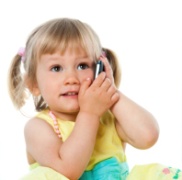 L’Ufficio Cultura Istruzione e Sport del Comune di Tradate è a vostra disposizione per supportarvi nella procedura di iscrizione ai seguenti recapiti e nei seguenti orari:da Lunedì a Sabato - dalle 9,00 alle 12,00 – tel. 0331-826821 e 0331-826822